Η ELSA Greece βρίσκεται στην ευχάριστη θέση να σας ανακοινώσει πως οι αιτήσεις για τον 10ο Εθνικό Διαγωνισμό Εικονικής Δίκης έχουν ανοίξει.Φέτος, για 10η συνεχή χρονιά θα διεξαχθεί στην Αθήνα από τις 17 έως τις 19 Μαϊου ο Εθνικός Διαγωνισμός Εικονικής Δίκης (ΕΔΕΔ).Ο διαγωνισμός διοργανώνεται από την European Law Students Association (ELSA) Greece, αποτελεί την μοναδική εικονική δίκη που προσομοιώνει τρεις δικαιοδοσίες του ελληνικού συστήματος απονομής δικαιοσύνης∙ πολιτική, ποινική και διοικητική διαδικασία. Φέτος, με αφορμή την δέκατη επετειακή διοργάνωση του διαγωνισμού, θα προσομοιωθεί και μία τέταρτη εικονική δίκη σχετική με το Ναυτικό Δίκαιο.Στον διαγωνισμό συμμετέχουν προπτυχιακοί φοιτητές και των τριών Νομικών Σχολών της χώρας, ενώ τη διοργάνωση στελεχώνει πληθώρα ακαδημαϊκών, εξειδικευμένων δικηγόρων αλλά και δικαστών.Περισσότερες πληροφορίες καθώς και ο Κανονισμός και οι Όροι Διεξαγωγής του Διαγωνισμού είναι διαθέσιμες στους ακόλουθους συνδέσμους: https://www.bitly.ws/33UmH,  https://bitly.ws/33Vqf. Οι ενδιαφερόμενοι καλούνται να συμπληρώσουν την ακόλουθη φόρμα έως και την Παρασκευή 5 Ιανουαρίου 2024: https://forms.gle/8S66DmxwdxF2fmXj7 Για απορίες/διευκρινίσεις, μπορείτε να στείλετε email στην ηλεκτρονική διεύθυνση: mootcourtcompetitions@gr.elsa.org.Με εκτίμηση,Μαρία Ελένη Μπάτου | Maria Eleni Batou Αντιπρόεδρος Εικονικών Δικών | Vice President in charge of Moot Court CompetitionsΕπικεφαλής του 10ου Εθνικού Διαγωνισμού Εικονικής Δίκης (ΕΔΕΔ)ELSA Greece 2023/24Tel: +30 6983603768E-mail: mootcourtcompetitions@gr.elsa.org Linkedin: Marilena Batou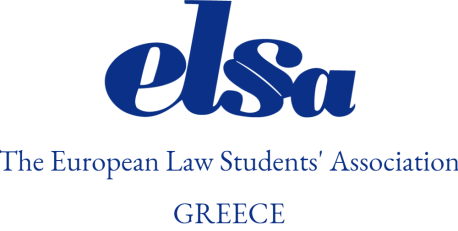 __________________________________________